Призеры всероссийского детского литературно-художественного конкурса «Звёзды Ориона 2017-2018».     9 февраля исполнилось 80 лет со  дня рождения писателя Юрия Иосифовича Коваля. Этой дате был посвящен всероссийский детский литературно-художественный конкурс «Звёзды Ориона».     В нем приняли участие  900 ребят в возрасте от 4 до 15 лет из 30 регионов, более 100 населённых пунктов. На конкурс были отправлены 18 работ наших 16 гимназистов.     31 марта 2018 года в Российской Государственной Детской Библиотеке Станислава Козлова из 1 «Д» класса и  Владимира Корнеев из 2 «Д»  класса получили ДИПЛОМЫ призеров этого конкурса. Поздравляем ребят и желаем дальнейших творческих успехов и побед!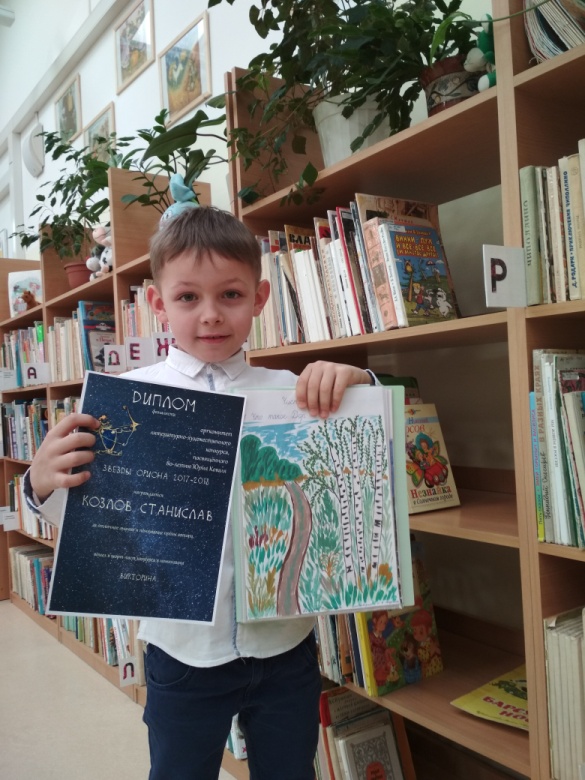 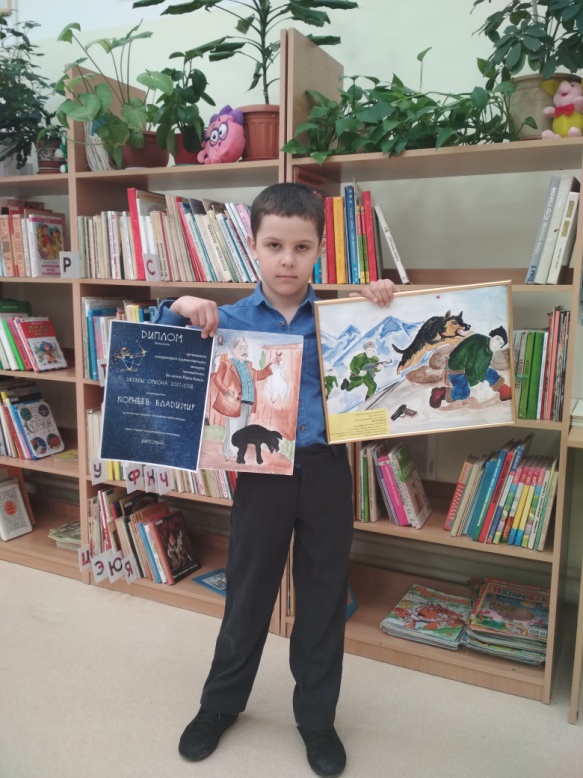 